
Health Effects of Lead Exposure	There is no safe level of lead exposure and childhood exposure to even low levels can cause severe and irreversible effects, including: 

			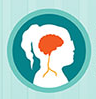 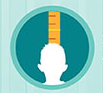 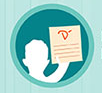 
Massachusetts children tested with elevated blood lead levels in 2017. 
Lead Paint is the Primary Hazard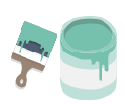 When children are identified as lead poisoned, most often the source of the exposure is through ingestion of dust or soil contaminated by loose or deteriorated lead paint or lead paint that was disturbed by unsafe renovation work in their homes.
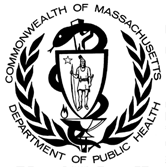 
Lead in Homes by the Numbers Lead-based paints were banned in homes in 1978.
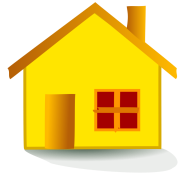  71% 	of Massachusetts housing                    was built before 1978 18% 	of pre-1978 housing has                      been inspected for lead hazards 10% 	of pre-1978 housing has been confirmed lead safeRace and Income InequitiesLead is a critical health equity issue. Lead exposure in Massachusetts disproportionately impacts low income communities and communities of color. Historical housing policies that have perpetuated segregation and limited opportunity for home ownership, such as redlining, have led to the increase in risk factors for lead poisoning in black communities, including older housing stock, dilapidated housing and fewer owner-occupied housing units.Children living in low income communities are over
             more likely to have  
             elevated blood lead levels                                                                                                                                                      than children living in high income communities.
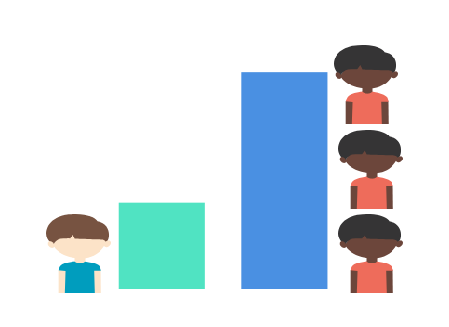 Black children are nearly       more likely to have       lead poisoning 
than white children.
